       法務部矯正署所屬機關113年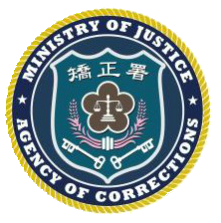       「機關安全維護」宣導參考教材  案例2、收容人要求換舍房未果，進而襲擊管理員案情概述某監獄信舍房，收容人林○○於111年8月因毒品案入獄，同年9月21日中秋節電話懇親後，在回舍房途中向主任管理員張○○表示希望換舍房，張員表示要依規定辦理，請林○○先回原舍房再做處置。林○○不滿沒有立即換房，突然徒手攻擊張員之頭部，張員頭部遭襲擊後，在意識尚清醒無明顯外傷下，隨即離開戒護區，經獄方送醫診斷送加護病房觀察，所幸就醫後並無腦震盪現象。原因分析當日監獄辦理中秋節電話懇親活動，林姓受刑人結束電話懇親後，不願回原舍房，停在門口向張姓管理員反應說其要換舍房，因此，其他同舍房的收容人都被其堵住，影響戒護安全之虞。張員當下要林○○先進舍房之後再依規定辦理，並上前欲請林○○回舍房，不料林○○突然揮拳朝張員頭部攻擊，張員措手不及，頭部連中數拳被擊倒。興革建議加強橫向聯繫，掌握高戒護風險人犯動態要求各場舍主管對於收容人確實考核，如發現有精神異常、行為異樣、罹患重病、遭求處重刑或犯重罪者，應列入行狀紀錄，若有必要列為高戒護風險收容人加強列管考核。對於高戒護風險收容人戒護外醫時，除指派幹練同仁戒護外，應由值班科員或中央台主任進行任務提示，檢視裝備及其他應注意事項。提升同仁戒護勤務危機意識及警覺性利用勤前、常年教育及科務會議等集會時間加強講解剖析近年發生之戒護事件及違失案例，加強勤務教育及戒護觀念宣導，強化同仁戒護勤務危機意識，提高同仁對高戒護風險收容人之警覺性及對突發事件之應變能力。依規定議處及函送偵辦妥善保存監視錄影畫面，製作相關收容人陳述書與談話筆錄，並將收容人移至違規調查房實施調查，依監獄行刑法及相關規定議處，有關強暴脅迫公務人員妨害公務部分，應主動函請檢察機關偵辦。